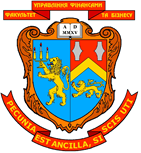  «РЕАЛІЗУЙ СЕБЕ У ВЛАДІ»08.10.2018МІНІСТЕРСТВО ОСВІТИ І НАУКИ УКРАЇНИЛЬВІВСЬКИЙ НАЦІОНАЛЬНИЙ УНІВЕРСИТЕТ ІМЕНІ ІВАНА ФРАНКАФАКУЛЬТЕТ УПРАВЛІННЯ ФІНАНСАМИ ТА БІЗНЕСУ КАФЕДРА ЕКОНОМІКИ ТА МЕНЕДЖМЕНТУМета заходу – обмін інформацією про формування кадрового потенціалу для органів виконавчої влади та державної служби за рахунок ініціативних, обдарованих та кваліфікованих фахівців; омолодження кадрового резерву; активізація розвитку особистісних якостей, шляхом залучення молоді до державної служби; надання можливості талановитим людям долучатись до роботи в галузі державного управління, а також сприяння прозорості діяльності Львівської облдержадміністрації.Презентація програми «Реалізуй себе у владі» та обласної програми «Молодь Львівщини» на 2016 – 2020 роки. Зустріч у форматі відкритого діалогу студентів факультету управління фінансами та бізнесу Львівського національного університету імені Івана Франка з начальником відділу молодіжної політики Департаменту внутрішньої та інформаційної політики Львівської обласної державної адміністрації   Юрієм Павловичем Горун та Ігорем Йосифовичем Микитин директором Регіонального центру з надання безоплатної вторинної правової допомоги у Львівській області (до 2012 р. працював начальником Управління державної служби Головного управління державної служби України у Львівській області).08  жовтня 2018 рокуПочаток о 12:00 год.м. Львів, вул. Коперника 3, актова залафакультет управління фінансами та бізнесуЛьвівський національний університет імені Івана Франка